Důležité informace k distančnímu zápisu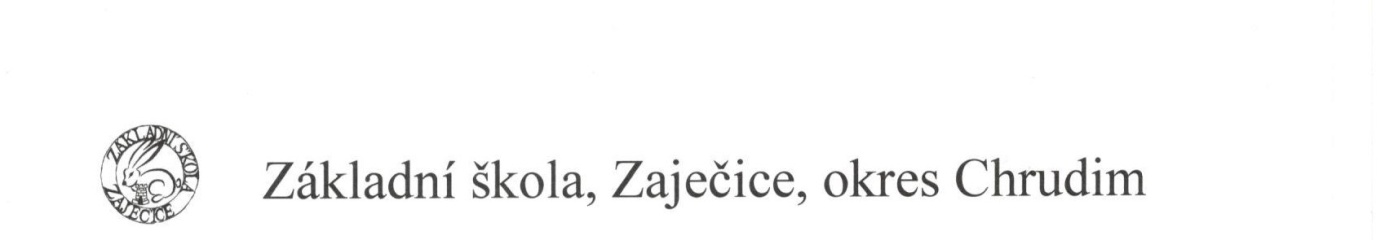 V období od 1. do 8. dubna můžete dokumenty vložit do obálky a vhodit je do poštovní schránky ve škole nebo zaslat poštou.(Náhradní termín po domluvě s vedení školy, pouze pro děti, které nebyly ze závažných důvodů u zápisu v řádném termínu a předem se omluvily)A) Věk dítěteB) Organizace zápisu v distanční podobě K zápisu přicházejí zákonní zástupci dítěte pouze v nejnutnějších případech, a pokud nemají k dispozici doporučení z PPP (SPC) nebo dětského lékaře pro odklad nástupu do školy. C) Formální část zápisu1. Zákonný zástupce dítěte vyplní a podá Žádost o zápis dítěte k plnění povinné školní docházky a vyplní Zápisní list dítěte. Jsou ke stažení z webových stránek školy.2. Na email nebo osobně obdrží registrační číslo dítěte, pod nímž bude dítě vedeno v seznamu přijatých žáků. 3. Předloží rodný list dítěte a svůj OP. Nebo dodá kopie dokumentů.4. Zastupuje-li dítě jiná osoba, než jeho zákonný zástupce, doloží své oprávnění dítě zastupovat.  Toto oprávnění je nezbytné.5. Zákonný zástupce si z webu školy stáhne Desatero rodičům s doporučením MŠMT.D) Motivační část zápisu – nebude uskutečněnaE) Co musí dítě ke vstupu do školy znát a umět?Vaše dítě je k zápisu systematicky dlouhodobě připravováno ve své MŠ, tudíž základní znalosti a dovednosti jistě ovládá. Jestliže máte pocit, že mu něco nejde tak, jak by mělo (jak byste si vy představovali), zbývá do začátku školního roku ještě dostatek času, aby bylo vše dohnáno a napraveno.Pokud má vaše dítě logopedické problémy, obraťte se co nejdříve na odborníka, který vám pomůže překonat řečové nedostatky vašeho dítěte. S veškerými případnými problémy po nástupu do školy vám pomůže náš pedagogický sbor, případně školní poradenská pracoviště.MŠMT vydalo soubor doporučení nazvaný Desatero pro rodiče dětí předškolního věku, kde jsou přehledně sepsány dovednosti a schopnosti dítěte důležité pro vstup do školy. http://www.msmt.cz/vzdelavani/predskolni-vzdelavani/desatero-pro-rodice-deti-predskolniho-vekuF) Kritéria přijetí dítěteG) Vydání rozhodnutí o přijetí dítěte1. Rozhodnutí vydává ředitel školy bezodkladně, nejpozději do 30 dnů od zahájení správního řízení.2. Rozhodnutí je vyhotoveno v jednom originále, který se zakládá do spisu dítěte. Ten je uložen u ředitele školy.3. Na webových stránkách školy a na úřední desce školy bude v termínu od 14. – 16. 4. 2020 vyvěšen seznam registračních čísel přijatých dětí.4. Pokud rodič požádá o tiskopis rozhodnutí o přijetí, je mu vystaven stejnopis.5. Zákonný zástupce dítěte může podat odvolání proti rozhodnutí ředitele školy ve lhůtě 15 dnů, která běží od následujícího dne po doručení.6. Pokud je přijato dítě z jiné spádové oblasti, oznámí ředitel školy tuto skutečnost řediteli spádové školy do konce května příslušného kalendářního roku, ve kterém má dítě zahájit povinnou školní docházku.H) Vydání rozhodnutí o nepřijetí dítěte1. Rozhodnutí vydá ředitel školy bezodkladně, nejpozději do 30 dnů od zahájení správního řízení.2. Základní škola doručí zákonnému zástupci dítěte rozhodnutí o nepřijetí do vlastních rukou.3. Zákonný zástupce dítěte může podat odvolání proti rozhodnutí ředitele školy ve lhůtě 15 dnů, která běží od následujícího dne po doručení.4. Odvolání podává zákonný zástupce prostřednictvím ředitele základní školy, jejíž činnost vykonává Základní škola, Zaječice, okres Chrudim.I) Odklad povinné školní docházky1. Zákonný zástupce dítěte ze spádové oblasti školy požádá o odklad povinné školní docházky- pokud není dítě tělesně nebo duševně přiměřeně vyspělé- vždy písemně – vyplní Žádost o odklad povinné školní docházky- doručí v době zápisu v oficiálním určeném termínu2. Začátek povinné školní docházky lze odložit nejdéle do zahájení školního roku, ve kterém dítě dovrší 8. rok věku.3. Zákonný zástupce doloží společně se Žádostí o odklad najednou 2 doporučující posouzení:a) školského poradenského pracoviště (PPP nebo SPC)b) odborného lékaře nebo klinického psychologa4. Pokud nemá žádost předepsané náležitosti nebo trpí jinými vadami, pomůže správní orgán odstranit nedostatky se žadatelem na místě, nebo jej vyzve, aby nedostatky odstranil do 30. 4. příslušného školního roku. Poučí zákonného zástupce o následcích nedodržení stanovené lhůty.5. Pokud zákonný zástupce nedoloží doporučující posudky společně se žádostí, správní orgán vyzve žadatele, aby doložil do 30. 4. příslušného školního roku oba posudky. Poučí zákonného zástupce o následcích nedodržení stanovené lhůty.6. Pokud zákonný zástupce nedoloží doporučující posudky nebo neodstraní nedostatky, správní orgán řízení přeruší (§64 zákona č. 500/2004Sb., správní řád, ve znění pozdějších předpisů) na dobu nezbytně nutnou – nejpozději do období, kdy znovu začnou Školská poradenská pracoviště vydávat dokumentaci po omezení provozu z důvodu rozhodnutí Vlády ČR.7. Neodstraní-li zákonný zástupce v určené lhůtě nedostatky žádosti, správní orgán zastaví řízení.8. Rozhodnutí o udělení odkladu k povinné školní docházce vydává ředitel školy bezodkladně, nebo po doložení všech potřebných dokumentů, nejpozději do 30 dnů od zahájení správního řízení.9. Je-li dítěti odklad povinné školní docházky povolen, zákonný zástupce dítěte je informován o povinnosti předškolního vzdělávání dítěte a možných způsobech jejího plnění. termín zápisučas7. 4. 2020 je určen pro osobní podání žádostí o přijetí (v nejnutnějších případech) a pro osobní podání žádostí o odklad9 – 16 hod6 let k 31. 8. 2020Dítě narozené od 1. 9. 2013 do 31. 8. 2014Děti s odkladem povinné školní docházky z loňského školního roku5 let k 31. 8. 2020Pokud je dítě přiměřeně duševně a tělesně vyspělé, může být přijato, pokud jeho zákonný zástupce doloží příslušná vyjádřeníDosáhne-li dítě věku 6 let od 1. 9. do 31. 12. 2020- zákonný zástupce doloží 1 vyjádření - Školského poradenského zařízení (PPP nebo SPC)Dosáhne-li dítě věku 6 let od 1. 1. – 30. 6. 2021- zákonný zástupce doloží 2 vyjádření – Školského poradenského zařízení (PPP nebo SPC) + odborného (dětského) lékaře dítěteTrvalý pobyt dítěte ve spádovém obvodu školyU cizince hlášené místo pobytu ve spádovém obvodu školy3 bodyStarší sourozenec/sourozenci jsou a po 1. 9. 2020 budou žáky Základní školy, Zaječice, okres Chrudim2 body